Д Е К Л А Р А Ц И ЯДолуподписаният/та............................................................................................../име, презиме, фамилия/ЕГН/ЛНЧ: ........................................., живущ в гр./с/.................................... ул. ..........................................................,........................................................ДЕКЛАРИРАМ, ЧЕДанните в представените от мен документи във връзка с участие в конкурс за заемане на академичната длъжност „доцент“, обявен в Държавен вестник бр. № ….. / …….. г. са достоверни и документацията е подготвена съгласно изискванията на Закона за развитието на академичния състав в Република България, Правилника за прилагане на закона за развитието на академичния състав в Република България и Правилника за развитието на академичния състав в Медицински университет „Проф. д-р Параскев Стоянов” - Варна.Известна ми е отговорността по чл. 313 от НК за представяне и деклариране на неверни данни................... г.                                           Декларатор:.....................................гр. ................							   /Име и подпис/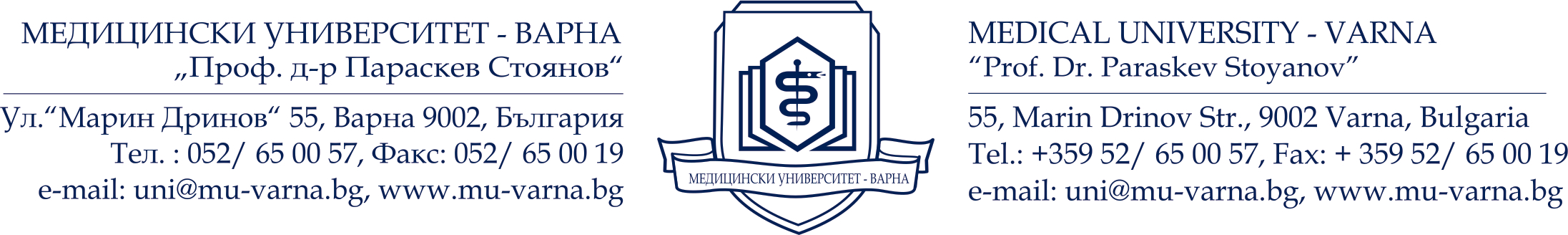 